  Перечень запланированных мероприятий 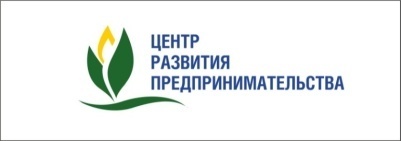 Центра развития предпринимательства  (февраль 2016 г.):Информационные партнёры: 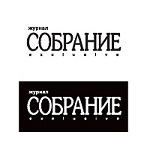 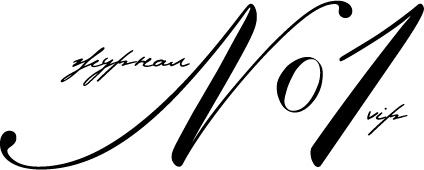 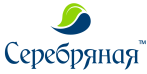 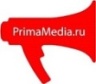 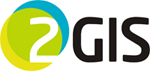 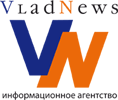 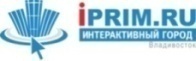 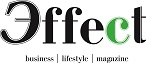 Прием заявок на участие в мероприятиях Центра развития предпринимательства: 1. Осуществляется в электронном виде на сайте МКУ "Центр развития предпринимательства" по ссылке  http://www.crpvl.ru/events.html2. Завершается в 16:00 часов в рабочий день, предшествующий дню проведения мероприятияТелефон для справок: (423) 2606-803Дата, времяДата, времяНаименование мероприятияНаименование мероприятияНаименование мероприятия9 февраля14:30-17:009 февраля14:30-17:00Мастер–класс «Эффективный маркетинг и менеджмент»Программа:"Эффективный маркетинг":Ключевые ошибки; Фундамент успешной рекламы; Двухшаговая модель продаж; Принцип манипуляции в рекламе; Какая реклама наиболее эффективна; Эмоциональные триггеры; Секреты притягательных заголовков; Стимулирование сарафанного радио; Дизайн и оформление рекламы; Реклама в b2b; Продающие прайс-листы; Простейшая рекламная формула; Что говорит закон о рекламе; Эффективные E-mail и СМС-рассылки в малом бизнесе; "Эффективный менеджмент":Ключевые ошибки и подводные камни; Модель тренера; Что происходит, когда вас нет?; Дружба с вашими работниками; Срок годности сотрудника; Методы управления; А если они уйдут?; Полезные конфликты; Повышение зарплаты как причина недовольства; Конвейер vs личность; Исполнительность и дисциплина; Во что обходится ваш сотрудник? Тайный покупатель; Случайное вознаграждение и случайное наказание; Мотивация менеджеров по продажам; Мотивационная доска; Пряник на день; Отчеты и другие документы; Виды нематериальной мотивации; Как обеспечить большой поток резюме? Продающее объявление о вакансии; Отсев резюме; Тестовое задание; Собеседование; Анкетирование и проверочное задание; Кузница кадров; Соблюдайте срок годности сотрудника; Система ежедневной отчетности и CRM системы в бизнесе.Докладчик:ГИЧ Александр - бизнес-консультант Международной Маркетинговой Компании, управляющий партнер консалтингового агентства "Бизнес-Эксперт", специализация маркетинг и продажи;
СЕЛЕЗНЕВ Максим  - бизнес-консультант Ассоциации Бизкон, управляющий партнер консалтингового агентства "Бизнес-Эксперт", специализация маркетинг и управление персоналомОрганизатор: Центр развития предпринимательстваМастер–класс «Эффективный маркетинг и менеджмент»Программа:"Эффективный маркетинг":Ключевые ошибки; Фундамент успешной рекламы; Двухшаговая модель продаж; Принцип манипуляции в рекламе; Какая реклама наиболее эффективна; Эмоциональные триггеры; Секреты притягательных заголовков; Стимулирование сарафанного радио; Дизайн и оформление рекламы; Реклама в b2b; Продающие прайс-листы; Простейшая рекламная формула; Что говорит закон о рекламе; Эффективные E-mail и СМС-рассылки в малом бизнесе; "Эффективный менеджмент":Ключевые ошибки и подводные камни; Модель тренера; Что происходит, когда вас нет?; Дружба с вашими работниками; Срок годности сотрудника; Методы управления; А если они уйдут?; Полезные конфликты; Повышение зарплаты как причина недовольства; Конвейер vs личность; Исполнительность и дисциплина; Во что обходится ваш сотрудник? Тайный покупатель; Случайное вознаграждение и случайное наказание; Мотивация менеджеров по продажам; Мотивационная доска; Пряник на день; Отчеты и другие документы; Виды нематериальной мотивации; Как обеспечить большой поток резюме? Продающее объявление о вакансии; Отсев резюме; Тестовое задание; Собеседование; Анкетирование и проверочное задание; Кузница кадров; Соблюдайте срок годности сотрудника; Система ежедневной отчетности и CRM системы в бизнесе.Докладчик:ГИЧ Александр - бизнес-консультант Международной Маркетинговой Компании, управляющий партнер консалтингового агентства "Бизнес-Эксперт", специализация маркетинг и продажи;
СЕЛЕЗНЕВ Максим  - бизнес-консультант Ассоциации Бизкон, управляющий партнер консалтингового агентства "Бизнес-Эксперт", специализация маркетинг и управление персоналомОрганизатор: Центр развития предпринимательстваМастер–класс «Эффективный маркетинг и менеджмент»Программа:"Эффективный маркетинг":Ключевые ошибки; Фундамент успешной рекламы; Двухшаговая модель продаж; Принцип манипуляции в рекламе; Какая реклама наиболее эффективна; Эмоциональные триггеры; Секреты притягательных заголовков; Стимулирование сарафанного радио; Дизайн и оформление рекламы; Реклама в b2b; Продающие прайс-листы; Простейшая рекламная формула; Что говорит закон о рекламе; Эффективные E-mail и СМС-рассылки в малом бизнесе; "Эффективный менеджмент":Ключевые ошибки и подводные камни; Модель тренера; Что происходит, когда вас нет?; Дружба с вашими работниками; Срок годности сотрудника; Методы управления; А если они уйдут?; Полезные конфликты; Повышение зарплаты как причина недовольства; Конвейер vs личность; Исполнительность и дисциплина; Во что обходится ваш сотрудник? Тайный покупатель; Случайное вознаграждение и случайное наказание; Мотивация менеджеров по продажам; Мотивационная доска; Пряник на день; Отчеты и другие документы; Виды нематериальной мотивации; Как обеспечить большой поток резюме? Продающее объявление о вакансии; Отсев резюме; Тестовое задание; Собеседование; Анкетирование и проверочное задание; Кузница кадров; Соблюдайте срок годности сотрудника; Система ежедневной отчетности и CRM системы в бизнесе.Докладчик:ГИЧ Александр - бизнес-консультант Международной Маркетинговой Компании, управляющий партнер консалтингового агентства "Бизнес-Эксперт", специализация маркетинг и продажи;
СЕЛЕЗНЕВ Максим  - бизнес-консультант Ассоциации Бизкон, управляющий партнер консалтингового агентства "Бизнес-Эксперт", специализация маркетинг и управление персоналомОрганизатор: Центр развития предпринимательства11 февраля14:30-16:3011 февраля14:30-16:30Мастер-класс «Особенности отчетности малого бизнеса в органы статистики в 2016 году»В программе:Изменения в Положении об условиях предоставления в обязательном порядке первичных статистических данных и административных данных субъектам официального статистического учета;Изменение законодательства в критериях отнесения хозяйствующих субъектов к малым и средним предприятиям;Как найти нужную информацию на сайте Приморскстата;Особенности отчетности малого бизнеса в органы статистики в 2016 году;Сплошное наблюдение за деятельностью субъектов малого и среднего предпринимательства.Докладчики:ХОДОС Ирина Дмитриевна – начальник отдела статистики предприятий Приморскстата;СИБИРЯКОВА Екатерина Валентиновна – заместитель начальника отдела статистики предприятий Приморскстата.Организатор: Центр развития предпринимательства Мастер-класс «Особенности отчетности малого бизнеса в органы статистики в 2016 году»В программе:Изменения в Положении об условиях предоставления в обязательном порядке первичных статистических данных и административных данных субъектам официального статистического учета;Изменение законодательства в критериях отнесения хозяйствующих субъектов к малым и средним предприятиям;Как найти нужную информацию на сайте Приморскстата;Особенности отчетности малого бизнеса в органы статистики в 2016 году;Сплошное наблюдение за деятельностью субъектов малого и среднего предпринимательства.Докладчики:ХОДОС Ирина Дмитриевна – начальник отдела статистики предприятий Приморскстата;СИБИРЯКОВА Екатерина Валентиновна – заместитель начальника отдела статистики предприятий Приморскстата.Организатор: Центр развития предпринимательства Мастер-класс «Особенности отчетности малого бизнеса в органы статистики в 2016 году»В программе:Изменения в Положении об условиях предоставления в обязательном порядке первичных статистических данных и административных данных субъектам официального статистического учета;Изменение законодательства в критериях отнесения хозяйствующих субъектов к малым и средним предприятиям;Как найти нужную информацию на сайте Приморскстата;Особенности отчетности малого бизнеса в органы статистики в 2016 году;Сплошное наблюдение за деятельностью субъектов малого и среднего предпринимательства.Докладчики:ХОДОС Ирина Дмитриевна – начальник отдела статистики предприятий Приморскстата;СИБИРЯКОВА Екатерина Валентиновна – заместитель начальника отдела статистики предприятий Приморскстата.Организатор: Центр развития предпринимательства 16-17 февраля14:30-17:3016-17 февраля14:30-17:30Семинар «Содействие развитию малого и среднего предпринимательства путем вовлечения в государственные и муниципальные закупки»В программе:Снижение финансовой нагрузки на предприятия малого и среднего бизнеса (МСП) при участии в государственных и муниципальных закупках;Развитие финансового инструмента для участия в государственных и муниципальных закупках;Сокращение издержек участников госзаказа при получении финансовой поддержки;Разработка специальных предложений для МСП;Консультационная поддержка участников госзаказа в сервисе выдачи банковских гарантий FINTENDER.RU;Подготовка профессиональных кадров участников в сфере государственных и муниципальных закупок;Снижение рисков отклонения подготовительных заявок на участие в закупках, а также рисков включения в реестр недобросовестных поставщиков.Докладчики:КИЯЩЕНКО Виктор Алексеевич – И.о. директора Дальневосточного филиала ООО «РТС-тендер», г. Хабаровск;ДЕСЯТОВ Алексей Юрьевич – главный специалист Дальневосточного филиала ООО «РТС-тендер», г. Хабаровск;АБРАМОВА Наталья Алексеевна – руководитель проекта правового и экспертного консалтинга общероссийской общественной организации «Гильдия отечественных специалистов по государственному и муниципальному заказам» (по согласованию);Представитель «Союза Промышленников и Предпринимателей Приморья» (по согласованию).Организатор: Центр развития предпринимательстваСеминар «Содействие развитию малого и среднего предпринимательства путем вовлечения в государственные и муниципальные закупки»В программе:Снижение финансовой нагрузки на предприятия малого и среднего бизнеса (МСП) при участии в государственных и муниципальных закупках;Развитие финансового инструмента для участия в государственных и муниципальных закупках;Сокращение издержек участников госзаказа при получении финансовой поддержки;Разработка специальных предложений для МСП;Консультационная поддержка участников госзаказа в сервисе выдачи банковских гарантий FINTENDER.RU;Подготовка профессиональных кадров участников в сфере государственных и муниципальных закупок;Снижение рисков отклонения подготовительных заявок на участие в закупках, а также рисков включения в реестр недобросовестных поставщиков.Докладчики:КИЯЩЕНКО Виктор Алексеевич – И.о. директора Дальневосточного филиала ООО «РТС-тендер», г. Хабаровск;ДЕСЯТОВ Алексей Юрьевич – главный специалист Дальневосточного филиала ООО «РТС-тендер», г. Хабаровск;АБРАМОВА Наталья Алексеевна – руководитель проекта правового и экспертного консалтинга общероссийской общественной организации «Гильдия отечественных специалистов по государственному и муниципальному заказам» (по согласованию);Представитель «Союза Промышленников и Предпринимателей Приморья» (по согласованию).Организатор: Центр развития предпринимательстваСеминар «Содействие развитию малого и среднего предпринимательства путем вовлечения в государственные и муниципальные закупки»В программе:Снижение финансовой нагрузки на предприятия малого и среднего бизнеса (МСП) при участии в государственных и муниципальных закупках;Развитие финансового инструмента для участия в государственных и муниципальных закупках;Сокращение издержек участников госзаказа при получении финансовой поддержки;Разработка специальных предложений для МСП;Консультационная поддержка участников госзаказа в сервисе выдачи банковских гарантий FINTENDER.RU;Подготовка профессиональных кадров участников в сфере государственных и муниципальных закупок;Снижение рисков отклонения подготовительных заявок на участие в закупках, а также рисков включения в реестр недобросовестных поставщиков.Докладчики:КИЯЩЕНКО Виктор Алексеевич – И.о. директора Дальневосточного филиала ООО «РТС-тендер», г. Хабаровск;ДЕСЯТОВ Алексей Юрьевич – главный специалист Дальневосточного филиала ООО «РТС-тендер», г. Хабаровск;АБРАМОВА Наталья Алексеевна – руководитель проекта правового и экспертного консалтинга общероссийской общественной организации «Гильдия отечественных специалистов по государственному и муниципальному заказам» (по согласованию);Представитель «Союза Промышленников и Предпринимателей Приморья» (по согласованию).Организатор: Центр развития предпринимательства24 февраля14:30-17:3024 февраля14:30-17:30Семинар  «Как подготовиться к проверке. Пожарная безопасность. Охрана труда. СОУТ»В программе:Пожарная безопасность. Законодательство. Основные требования. На что смотрят инспекторы. Как не участвовать в проверке – пожарный аудит.Охрана труда. Законодательство. Обязательная документация по охране труда. Штрафы. Производственный контроль;Специальная оценка условий труда: основные положения.Докладчики:ДОРОФЕЕВА Елена Сергеевна – руководитель филиала г. Владивосток ООО «ПРОММАШ ТЕСТ»;ГУСАРОВ Алексей Александрович - ведущий специалист по промышленной безопасности ООО «ПРОММАШ ТЕСТ»;СОТНИКОВА Антонина Евгеньевна – специалист по пожарной безопасности ООО «ПРОММАШ ТЕСТ».Организатор: Центр развития предпринимательстваСеминар  «Как подготовиться к проверке. Пожарная безопасность. Охрана труда. СОУТ»В программе:Пожарная безопасность. Законодательство. Основные требования. На что смотрят инспекторы. Как не участвовать в проверке – пожарный аудит.Охрана труда. Законодательство. Обязательная документация по охране труда. Штрафы. Производственный контроль;Специальная оценка условий труда: основные положения.Докладчики:ДОРОФЕЕВА Елена Сергеевна – руководитель филиала г. Владивосток ООО «ПРОММАШ ТЕСТ»;ГУСАРОВ Алексей Александрович - ведущий специалист по промышленной безопасности ООО «ПРОММАШ ТЕСТ»;СОТНИКОВА Антонина Евгеньевна – специалист по пожарной безопасности ООО «ПРОММАШ ТЕСТ».Организатор: Центр развития предпринимательстваСеминар  «Как подготовиться к проверке. Пожарная безопасность. Охрана труда. СОУТ»В программе:Пожарная безопасность. Законодательство. Основные требования. На что смотрят инспекторы. Как не участвовать в проверке – пожарный аудит.Охрана труда. Законодательство. Обязательная документация по охране труда. Штрафы. Производственный контроль;Специальная оценка условий труда: основные положения.Докладчики:ДОРОФЕЕВА Елена Сергеевна – руководитель филиала г. Владивосток ООО «ПРОММАШ ТЕСТ»;ГУСАРОВ Алексей Александрович - ведущий специалист по промышленной безопасности ООО «ПРОММАШ ТЕСТ»;СОТНИКОВА Антонина Евгеньевна – специалист по пожарной безопасности ООО «ПРОММАШ ТЕСТ».Организатор: Центр развития предпринимательства25 февраля 10:30-13:00кофе-брейк 11:45:12:1025 февраля 10:30-13:00кофе-брейк 11:45:12:10Семинар «Эффективные финансовые инструменты для малого и среднего бизнеса в контексте современных вызовов»В программе:Ситуация в различных отраслях экономики: прогнозы, вызовы, пути решения;Презентация конкретных финансовых инструментов для  предприятий;Возможности для развития бизнеса с помощью действующих программ по развитию малого и среднего предпринимательства.Докладчики:АНФИЛОФЬЕВ Алексей Михайлович - заместитель управляющего  Дальневосточным Филиалом Банка Интеза; представители МКУ "Центр развития предпринимательства", Гарантийного фонда Приморского края.Организатор: Центр развития предпринимательстваСеминар «Эффективные финансовые инструменты для малого и среднего бизнеса в контексте современных вызовов»В программе:Ситуация в различных отраслях экономики: прогнозы, вызовы, пути решения;Презентация конкретных финансовых инструментов для  предприятий;Возможности для развития бизнеса с помощью действующих программ по развитию малого и среднего предпринимательства.Докладчики:АНФИЛОФЬЕВ Алексей Михайлович - заместитель управляющего  Дальневосточным Филиалом Банка Интеза; представители МКУ "Центр развития предпринимательства", Гарантийного фонда Приморского края.Организатор: Центр развития предпринимательстваСеминар «Эффективные финансовые инструменты для малого и среднего бизнеса в контексте современных вызовов»В программе:Ситуация в различных отраслях экономики: прогнозы, вызовы, пути решения;Презентация конкретных финансовых инструментов для  предприятий;Возможности для развития бизнеса с помощью действующих программ по развитию малого и среднего предпринимательства.Докладчики:АНФИЛОФЬЕВ Алексей Михайлович - заместитель управляющего  Дальневосточным Филиалом Банка Интеза; представители МКУ "Центр развития предпринимательства", Гарантийного фонда Приморского края.Организатор: Центр развития предпринимательства МЕСТО ПРОВЕДЕНИЯ: МЕСТО ПРОВЕДЕНИЯ:Конференц-зал «Центра развития предпринимательства» г. Владивосток, ул. Запорожская, 77, 8 этаж.Участие в мероприятиях для субъектов малого и среднего предпринимательства города Владивостока бесплатное. Предварительная регистрация обязательна. Регистрация участников на месте начинается за 30 минут до начала мероприятия и прекращается за 5 минут до его начала.Просим обратить внимание, что заявки на участие принимаются только в электронном виде на сайте http://www.crpvl.ru/events.htmlУчастие в мероприятиях для субъектов малого и среднего предпринимательства города Владивостока бесплатное. Предварительная регистрация обязательна. Регистрация участников на месте начинается за 30 минут до начала мероприятия и прекращается за 5 минут до его начала.Просим обратить внимание, что заявки на участие принимаются только в электронном виде на сайте http://www.crpvl.ru/events.htmlУчастие в мероприятиях для субъектов малого и среднего предпринимательства города Владивостока бесплатное. Предварительная регистрация обязательна. Регистрация участников на месте начинается за 30 минут до начала мероприятия и прекращается за 5 минут до его начала.Просим обратить внимание, что заявки на участие принимаются только в электронном виде на сайте http://www.crpvl.ru/events.html